ПРЕДМЕТ: Појашњење конкурсне документације за јавну набавку мале вредности за услуге техничког прегледа објекта за изградњу ГП Батровци Фаза 2 (радови на излазном путничком и теретном терминалу из Републике Србије и изградња још шест трака за путнички саобраћај), редни број 25/2017Предмет јавне набавке: У складу са чланом 63. став 2. и став 3. Закона о јавним набавкама („Службени гласник Републике Србије“, бр. 124/12, 14/15 и 68/15), објављујемо следећи одговор, на питање:Питање број 1: Као доказ за понуђача да располаже неопходним  кадровским капацитетом,  између осталог, тражено је да има „једно лице задужено за контролу радова на противпожарној заштити са лиценцама А и Б2.“Питање је да ли је прихватљиво да понуђач достави доказе за два лица, једно са лиценцом А,а једно са лиценцом Б2?Одговор на питање број 1:Прихватљиво је да једно лице поседује лиценцу за израду главног пројекта заштите од пожара (А), а друго лице да поседује лиценцу за израду пројеката стабилних система за дојаву пожара и извођење ових система (Б.2).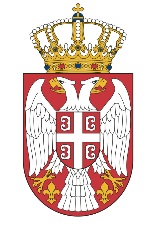 